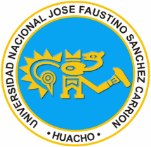 UNIVERSIDAD NACIONAL “JOSE FAUSTINO SANCHEZ CARRION”FACULTAD DE INGENIERÍA INDUSTRIAL, SISTEMAS E INFORMÁTICAESCUELA PROFESIONAL DE ING. INFORMÁTICASÍLABO ECONOMÍA GENERAL  DATOS GENERALESSUMILLA Y DESCRIPCIÓN DEL CURSOIII. CAPACIDADES AL FINALIZAR EL CURSOIV.  INDICADORES DE CAPACIDADES AL FINALIZAR EL CURSOV.- DESARROLLO DE LAS UNIDADES DIDÁCTICAS.... VI.-  MATERIALES EDUCATIVOS Y OTROS RECURSOS DIDÁCTICOS VII.-  DESCRIPCIÓN DE LA EVALUACIÓN DEL CURSO.7.1.- EVALUACIÓN.La evaluación estará sujeta al Reglamento Académico General, aprobado con Resolución de Consejo Universitario N° 0105-2016-CU_UNJFSC, de fecha 01 de marzo de 2016.7.2.- EVALUACIÓN DE LOS RESULTADOS DE LAS UNIDADES DIDÁCTICAS.		Las evaluaciones son obligatorias (Art 121°), la acumulación de más de 30% de inasistencias no justificadas dará lugar a la desaprobación de la asignatura.		Según Art. 125°.del Reglamento académico, el sistema de Evaluación es integral, permanente, cualitativo y cuantitativo (vigesimal). El sistema de evaluación comprende (Art 127°):      7.3.- APROBACIÓN DEL CURSO: 		Para aprobar el curso se requiere de una nota mínima de 11 puntos. Sólo en el caso de determinación de la nota promocional la fracción de 0,5 o más va a favor de la unidad inmediata superior.  VIII.-  BIBLIOGRAFÍA Y REFERENCIAS WEB....                                                                                                                     Huacho,   Abril de 2018……………………………………………………….Ing. Vélez Chang Yasmín Jesúschangyas254@gmail.comLÍNEA DE CARRERACURSOQUIMICA GENERALCÓDIGO-HORAS03CICLOICAPACIDAD DE LA UNIDAD DIDÁCTICANOMBRE DE LA UNIDAD DIDÁCTICASEMANAS UNIDAD ICAPACIDAD 1.Química Importancia, Método Científico. Clasificación. Materia, Clasificación, Estados.INTRODUCCION A LA QUIMICA MODERNA1-4UNIDAD IICAPACIDAD 2.Comprende la distribución de partículas fundamentales en el átomo. Estudia y explica la clasificación de los elementos químicos en la tabla periódica. Diferencia los tipos de enlaces químicosÁTOMO, TABLA PERIÓDICA Y ENLACES QUÍMICOS5-8UNIDADIIICAPACIDAD 3.Soluciona problemas de cálculos estequiometricos. Aplica las herramientas de preparación de soluciones químicas NOMENCLATURA QUÍMICA, ECUACIONES REDOX, ESTEQUIOMETRIA Y SOLUCIONES QUIMICAS9-12UNIDADIVCAPACIDAD 4.Importancia del agua, Proceso de tratamiento de agua, Leyes de los gases. Calcula cuantitativamente el efecto de cambio en la presión, temperatura y concentración de un sistema en equilibrio.QUÍMICA DE LAS SOLUCIONES, GASES Y LIQUIDOS Y EQUILIBRIO QUÍMICO13-16NÚMERO INDICADORES DE CAPACIDAD AL FINALIZAR EL CURSO1Describe la concepción de la estructura de la Química, Materia y la Energía.2Analiza la organización de  la naturaleza3Diferencia los contenidos de la química por áreas.4Analiza la estructura atómica.5Utiliza  la nomenclatura química.6Utiliza el balance de ecuaciones  químicas.7Utiliza las reacciones químicas.8Aplica las relaciones estequiometricos  masa-volumen9Aplica preparación de soluciones químicas10Relaciona la masa y el volumen de los reactantes y productos11Aplica Principios y Leyes de los gases12Aplica la determinación  de variables de estado.13Utiliza  los principios de sólidos y líquidos.14Aplica  los fundamentos de la cinética química.15Utiliza los principios del equilibrio químico.16Aplica los principios de la electroquímica.UNIDAD DIDÁCTICA I : INTRODUCCION A LA QUIMICA MODERNACAPACIDAD DE LA UNIDAD DIDÁCTICA I :                                                                                   Aplica   los algoritmos y programación en el proceso de gestión de la información. CAPACIDAD DE LA UNIDAD DIDÁCTICA I :                                                                                   Aplica   los algoritmos y programación en el proceso de gestión de la información. CAPACIDAD DE LA UNIDAD DIDÁCTICA I :                                                                                   Aplica   los algoritmos y programación en el proceso de gestión de la información. CAPACIDAD DE LA UNIDAD DIDÁCTICA I :                                                                                   Aplica   los algoritmos y programación en el proceso de gestión de la información. CAPACIDAD DE LA UNIDAD DIDÁCTICA I :                                                                                   Aplica   los algoritmos y programación en el proceso de gestión de la información. CAPACIDAD DE LA UNIDAD DIDÁCTICA I :                                                                                   Aplica   los algoritmos y programación en el proceso de gestión de la información. CAPACIDAD DE LA UNIDAD DIDÁCTICA I :                                                                                   Aplica   los algoritmos y programación en el proceso de gestión de la información. CAPACIDAD DE LA UNIDAD DIDÁCTICA I :                                                                                   Aplica   los algoritmos y programación en el proceso de gestión de la información. UNIDAD DIDÁCTICA I : INTRODUCCION A LA QUIMICA MODERNASEMANACONTENIDOSCONTENIDOSCONTENIDOSCONTENIDOSESTRATEGIA DIDÁCTICAAPRENDIZAJES ESPERADOS APRENDIZAJES ESPERADOS UNIDAD DIDÁCTICA I : INTRODUCCION A LA QUIMICA MODERNASEMANACONCEPTUALPROCEDIMENTALACTITUDINALACTITUDINALESTRATEGIA DIDÁCTICAAPRENDIZAJES ESPERADOS APRENDIZAJES ESPERADOS UNIDAD DIDÁCTICA I : INTRODUCCION A LA QUIMICA MODERNA1Definiciones de Química, materia y energía.Representa los conceptos adecuadamenteTrabajo en equipo para representar los conceptos de química  Trabajo en equipo para representar los conceptos de química  Clase expositiva y análisis de los conceptos teóricos.  Describe las herramientas para representar las aplicaciones de la química. Describe las herramientas para representar las aplicaciones de la química.UNIDAD DIDÁCTICA I : INTRODUCCION A LA QUIMICA MODERNA2Estados de la materiaAplica los estados de la materia en el desarrollo de la asignaturaPropicia trabajo en equipo para aplicar los estados de la materiaPropicia trabajo en equipo para aplicar los estados de la materiaExposición y taller de trabajos. Utiliza los estados de la materia en el desarrollo de la asignatura. Utiliza los estados de la materia en el desarrollo de la asignatura. UNIDAD DIDÁCTICA I : INTRODUCCION A LA QUIMICA MODERNA3Sistema Internacional (SI), Factores de Conversión, Notación Científica. Cifras significativasAnaliza las los factores de conversiónSe propicia en el estudiante el aprendizaje virtual autónomo. Se propicia en el estudiante el aprendizaje virtual autónomo. Se realiza taller de social media Aplica el sistema internacional en lso problemas. Aplica el sistema internacional en lso problemas.UNIDAD DIDÁCTICA I : INTRODUCCION A LA QUIMICA MODERNA4Teoría atómica. dualidad de la materia prima. Principio de incertidumbre.Aplica la teoría atómica  Se propicia en el estudiante el pensamiento sistémico.  Se propicia en el estudiante el pensamiento sistémico. Exposición y taller de trabajo  Analiza y compara los modelos de la teoría atómica. Analiza y compara los modelos de la teoría atómica.EVIDENCIA DE CONOCIMIENTOEVIDENCIA DE CONOCIMIENTOEVIDENCIA DE PRODUCTOEVIDENCIA DE PRODUCTOEVIDENCIA DE PRODUCTOEVIDENCIA DE DESEMPEÑOEVALUACIÓN(  4. Horas) Sustentación oral. Evaluación escritaArgumentación de la importancia de las diferentes herramientas presentadas. Sustentación oral. Evaluación escritaArgumentación de la importancia de las diferentes herramientas presentadas.Ensayo sobre un tema inherente a su carrera. Ensayo sobre un tema inherente a su carrera. Ensayo sobre un tema inherente a su carrera.  Lista de cotejo Observación en el desarrollo de los diferentes talleres de aplicación de herramientas.UNIDAD DIDÁCTICA II : ESTEQUIOMETRIACAPACIDAD DE LA UNIDAD DIDÁCTICA II :                                                                     Soluciona problemas de cálculos estequiometricos.CAPACIDAD DE LA UNIDAD DIDÁCTICA II :                                                                     Soluciona problemas de cálculos estequiometricos.CAPACIDAD DE LA UNIDAD DIDÁCTICA II :                                                                     Soluciona problemas de cálculos estequiometricos.CAPACIDAD DE LA UNIDAD DIDÁCTICA II :                                                                     Soluciona problemas de cálculos estequiometricos.CAPACIDAD DE LA UNIDAD DIDÁCTICA II :                                                                     Soluciona problemas de cálculos estequiometricos.CAPACIDAD DE LA UNIDAD DIDÁCTICA II :                                                                     Soluciona problemas de cálculos estequiometricos.CAPACIDAD DE LA UNIDAD DIDÁCTICA II :                                                                     Soluciona problemas de cálculos estequiometricos.CAPACIDAD DE LA UNIDAD DIDÁCTICA II :                                                                     Soluciona problemas de cálculos estequiometricos.CAPACIDAD DE LA UNIDAD DIDÁCTICA II :                                                                     Soluciona problemas de cálculos estequiometricos.UNIDAD DIDÁCTICA II : ESTEQUIOMETRIASEMANACONTENIDOSCONTENIDOSCONTENIDOSCONTENIDOSCONTENIDOSESTRATEGIA DIDÁCTICAESTRATEGIA DIDÁCTICAAPRENDIZAJE ESPERADOUNIDAD DIDÁCTICA II : ESTEQUIOMETRIASEMANACONCEPTUALCONCEPTUALPROCEDIMENTALACTITUDINALACTITUDINALESTRATEGIA DIDÁCTICAESTRATEGIA DIDÁCTICAAPRENDIZAJE ESPERADOUNIDAD DIDÁCTICA II : ESTEQUIOMETRIA5Átomo, Partículas. FundametalesÁtomo, Partículas. FundametalesAnaliza la distribución de partículas en el átomoPropicia en el estudiante el interés de conocer las teorías del átomoPropicia en el estudiante el interés de conocer las teorías del átomoExposición de ejemplos prácticos.Exposición de ejemplos prácticos.Analiza la distribución de partículas fundamentales en el átomo .UNIDAD DIDÁCTICA II : ESTEQUIOMETRIA6Aplicación de   la tabla periódica de elementos químicos.Aplicación de   la tabla periódica de elementos químicos.Aplica la tabla periódica en la solución de problemas  Se propicia en el estudiante el pensamiento sistémico.  Se propicia en el estudiante el pensamiento sistémico. Desarrollar los ejercicios presentados Desarrollar los ejercicios presentados  Aplica la tabla periódica de elementos en la solución de problemas.UNIDAD DIDÁCTICA II : ESTEQUIOMETRIA7Secuencia de los enlaces químicos.Secuencia de los enlaces químicos.Analiza las secuencias de los enlaces químicosSe propicia en el estudiante el aprendizaje virtual autónomo. Se propicia en el estudiante el aprendizaje virtual autónomo. Se realiza taller de social mediaSe realiza taller de social media Analiza la secuencia de los enlaces químicos.UNIDAD DIDÁCTICA II : ESTEQUIOMETRIA8Formación de iónFormación de iónAnaliza la energía de la ionizaciónAcrecienta el interés sobre la aplicación de la formación de ionesAcrecienta el interés sobre la aplicación de la formación de ionesEstablece dinámicas grupales para adiestrar en la aplicación de la formación de ionesEstablece dinámicas grupales para adiestrar en la aplicación de la formación de iones Aplica  la secuencia de energía de la ionizaciónUNIDAD DIDÁCTICA II : ESTEQUIOMETRIA8EVIDENCIA DE CONOCIMIENTOEVIDENCIA DE CONOCIMIENTOEVIDENCIA DE CONOCIMIENTOEVIDENCIA DE PRODUCTOEVIDENCIA DE PRODUCTOEVIDENCIA DE DESEMPEÑOEVIDENCIA DE DESEMPEÑOUNIDAD DIDÁCTICA II : ESTEQUIOMETRIA8EVALUACIÓN(  4. Horas) Sustentación oral. Exposiciones de los informes presentados. Argumentación de la importancia de las diferentes herramientas presentadas. Sustentación oral. Exposiciones de los informes presentados. Argumentación de la importancia de las diferentes herramientas presentadas. Sustentación oral. Exposiciones de los informes presentados. Argumentación de la importancia de las diferentes herramientas presentadas.Informes escritos de la presentación sobre un tema inherente a su carrera. Informes escritos de la presentación sobre un tema inherente a su carrera.  Lista de cotejo Observación en el desarrollo de los diferentes talleres de aplicación de herramientas. Lista de cotejo Observación en el desarrollo de los diferentes talleres de aplicación de herramientas.UNIDAD DIDÁCTICA III :  INTRODUCCION DE LAS SOLUCIONES QUIMICASCAPACIDAD DE LA UNIDAD DIDÁCTICA III :                                                                 Aplica  las herramientas de preparación de soluciones químicas           CAPACIDAD DE LA UNIDAD DIDÁCTICA III :                                                                 Aplica  las herramientas de preparación de soluciones químicas           CAPACIDAD DE LA UNIDAD DIDÁCTICA III :                                                                 Aplica  las herramientas de preparación de soluciones químicas           CAPACIDAD DE LA UNIDAD DIDÁCTICA III :                                                                 Aplica  las herramientas de preparación de soluciones químicas           CAPACIDAD DE LA UNIDAD DIDÁCTICA III :                                                                 Aplica  las herramientas de preparación de soluciones químicas           CAPACIDAD DE LA UNIDAD DIDÁCTICA III :                                                                 Aplica  las herramientas de preparación de soluciones químicas           CAPACIDAD DE LA UNIDAD DIDÁCTICA III :                                                                 Aplica  las herramientas de preparación de soluciones químicas           CAPACIDAD DE LA UNIDAD DIDÁCTICA III :                                                                 Aplica  las herramientas de preparación de soluciones químicas           UNIDAD DIDÁCTICA III :  INTRODUCCION DE LAS SOLUCIONES QUIMICASSEMANACONTENIDOSCONTENIDOSCONTENIDOSCONTENIDOSESTRATEGIA DIDÁCTICAAPRENDIZAJES ESPERADOS APRENDIZAJES ESPERADOS UNIDAD DIDÁCTICA III :  INTRODUCCION DE LAS SOLUCIONES QUIMICASSEMANACONCEPTUALPROCEDIMENTALACTITUDINALACTITUDINALESTRATEGIA DIDÁCTICAAPRENDIZAJES ESPERADOS APRENDIZAJES ESPERADOS UNIDAD DIDÁCTICA III :  INTRODUCCION DE LAS SOLUCIONES QUIMICAS9Nomenclatura QuímicaAplicar la nomenclatura química  en el desarrollo de problemasPropicia en el estudiante el interés de conocer la nomenclatura química Propicia en el estudiante el interés de conocer la nomenclatura química Exposición de ejemplos prácticos.Utiliza la nomenclatura química l en el desarrollo de la asignatura.Utiliza la nomenclatura química l en el desarrollo de la asignatura.UNIDAD DIDÁCTICA III :  INTRODUCCION DE LAS SOLUCIONES QUIMICAS10Reacciones QuímicasUsa las reacciones  en la solución de problemasAcrecienta el interés sobre la aplicación de las reacciones químicas Acrecienta el interés sobre la aplicación de las reacciones químicas Establece dinámicas grupales para adiestrar en la aplicación de las reacciones químicasAplica la reacciones químicas en la solución de problemasAplica la reacciones químicas en la solución de problemasUNIDAD DIDÁCTICA III :  INTRODUCCION DE LAS SOLUCIONES QUIMICAS11Aplicación de la estequiometriaUsa la estequiometria en la solución de problemasAcrecienta el interés sobre la aplicación de la estequiometriaAcrecienta el interés sobre la aplicación de la estequiometriaEstablece dinámicas grupales para adiestrar en la aplicación de la estequiometria Aplica  la estequiometria en la solución de problemas Aplica  la estequiometria en la solución de problemasUNIDAD DIDÁCTICA III :  INTRODUCCION DE LAS SOLUCIONES QUIMICAS12Preparación de soluciones químicasAplicar las soluciones químicas en análisis de sustanciasPropicia trabajo en equipo para aplicar las soluciones químicasPropicia trabajo en equipo para aplicar las soluciones químicasEstablece dinámicas grupales para adiestrar en el diseño de análisis de sustanciasOrganiza el uso de las soluciones químicas adecuadamente en el proceso del aprendizaje. Organiza el uso de las soluciones químicas adecuadamente en el proceso del aprendizaje. UNIDAD DIDÁCTICA III :  INTRODUCCION DE LAS SOLUCIONES QUIMICAS12EVIDENCIA DE CONOCIMIENTOEVIDENCIA DE CONOCIMIENTOEVIDENCIA DE PRODUCTOEVIDENCIA DE PRODUCTOEVIDENCIA DE PRODUCTOEVIDENCIA DE DESEMPEÑOUNIDAD DIDÁCTICA III :  INTRODUCCION DE LAS SOLUCIONES QUIMICAS12EVALUACIÓN(  4. Horas) Sustentación oral. Evaluación escritaExposiciones de los informes presentados.Argumentación de la importancia de las diferentes herramientas presentadas. Sustentación oral. Evaluación escritaExposiciones de los informes presentados.Argumentación de la importancia de las diferentes herramientas presentadas.Informes escritos de la presentación sobre un tema inherente a su carrera. Informes escritos de la presentación sobre un tema inherente a su carrera. Informes escritos de la presentación sobre un tema inherente a su carrera.  Lista de cotejo Observación en el desarrollo de los diferentes talleres de aplicación de herramientas.UNIDAD DIDÁCTICA IV : INTRODUCCION A LA  CINETICA Y EQUILIBRIO QUIMICOCAPACIDAD DE LA UNIDAD DIDÁCTICA IV :  Fundamenta y Aplica Los cambios que generan dichas transformacionesCAPACIDAD DE LA UNIDAD DIDÁCTICA IV :  Fundamenta y Aplica Los cambios que generan dichas transformacionesCAPACIDAD DE LA UNIDAD DIDÁCTICA IV :  Fundamenta y Aplica Los cambios que generan dichas transformacionesCAPACIDAD DE LA UNIDAD DIDÁCTICA IV :  Fundamenta y Aplica Los cambios que generan dichas transformacionesCAPACIDAD DE LA UNIDAD DIDÁCTICA IV :  Fundamenta y Aplica Los cambios que generan dichas transformacionesCAPACIDAD DE LA UNIDAD DIDÁCTICA IV :  Fundamenta y Aplica Los cambios que generan dichas transformacionesCAPACIDAD DE LA UNIDAD DIDÁCTICA IV :  Fundamenta y Aplica Los cambios que generan dichas transformacionesCAPACIDAD DE LA UNIDAD DIDÁCTICA IV :  Fundamenta y Aplica Los cambios que generan dichas transformacionesCAPACIDAD DE LA UNIDAD DIDÁCTICA IV :  Fundamenta y Aplica Los cambios que generan dichas transformacionesUNIDAD DIDÁCTICA IV : INTRODUCCION A LA  CINETICA Y EQUILIBRIO QUIMICOSEMANACONTENIDOSCONTENIDOSCONTENIDOSCONTENIDOSCONTENIDOSESTRATEGIA DIDÁCTICAESTRATEGIA DIDÁCTICAINDICADORES DE DESEMPEÑOUNIDAD DIDÁCTICA IV : INTRODUCCION A LA  CINETICA Y EQUILIBRIO QUIMICOSEMANACONCEPTUALCONCEPTUALPROCEDIMENTALACTITUDINALACTITUDINALESTRATEGIA DIDÁCTICAESTRATEGIA DIDÁCTICAINDICADORES DE DESEMPEÑOUNIDAD DIDÁCTICA IV : INTRODUCCION A LA  CINETICA Y EQUILIBRIO QUIMICO13El agua y la Química de las solucionesEl agua y la Química de las solucionesAplica la importancia y  las propiedades del aguaAcrecienta la importancia del agua Acrecienta la importancia del agua Exposición y taller de presentaciones eficaces.Exposición y taller de presentaciones eficaces.Utiliza la cinética química en la solución de problemas. UNIDAD DIDÁCTICA IV : INTRODUCCION A LA  CINETICA Y EQUILIBRIO QUIMICO14Los gases y la atmósferaLos gases y la atmósferaAplica las leyes de los gasesAcredita el interés por la teoría científica de los gasesAcredita el interés por la teoría científica de los gasesEstablece dinámicas grupales para adiestrar en el uso de las leyes de los gasesEstablece dinámicas grupales para adiestrar en el uso de las leyes de los gasesAplica los gases en el desarrollo de la asignatura.UNIDAD DIDÁCTICA IV : INTRODUCCION A LA  CINETICA Y EQUILIBRIO QUIMICO15Equilibrio QuímicoEquilibrio QuímicoAplica el equilibrio químico en el desarrollo de problemasPropicia trabajo en equipo para realizar el equilibrio químico. Propicia trabajo en equipo para realizar el equilibrio químico. Establece dinámicas grupales para adiestrar en el uso del equilibrio químicoEstablece dinámicas grupales para adiestrar en el uso del equilibrio químicoUtiliza el equilibrio químico en la solución de problemas.UNIDAD DIDÁCTICA IV : INTRODUCCION A LA  CINETICA Y EQUILIBRIO QUIMICO16 La constante de equilibrio La constante de equilibrioAplica la constante de equilibrio en el desarrollo de problemasPropicia trabajo en equipo para realizar presentaciones eficaces.Propicia trabajo en equipo para realizar presentaciones eficaces.Establece dinámicas grupales para adiestrar en la sustentación de trabajos. Establece dinámicas grupales para adiestrar en la sustentación de trabajos. Aplica las herramientas desarrolladas y sustenta el trabajo grupal UNIDAD DIDÁCTICA IV : INTRODUCCION A LA  CINETICA Y EQUILIBRIO QUIMICO16EVIDENCIA DE CONOCIMIENTOEVIDENCIA DE CONOCIMIENTOEVIDENCIA DE CONOCIMIENTOEVIDENCIA DE PRODUCTOEVIDENCIA DE PRODUCTOEVIDENCIA DE DESEMPEÑOEVIDENCIA DE DESEMPEÑOUNIDAD DIDÁCTICA IV : INTRODUCCION A LA  CINETICA Y EQUILIBRIO QUIMICO16EVALUACIÓN(  4. Horas)Sustentación oral. Evaluación escrita Exposiciones de los informes presentados.Argumentación de la importancia de las diferentes herramientas presentadas. Sustentación oral. Evaluación escrita Exposiciones de los informes presentados.Argumentación de la importancia de las diferentes herramientas presentadas. Sustentación oral. Evaluación escrita Exposiciones de los informes presentados.Argumentación de la importancia de las diferentes herramientas presentadas. Informes escritos de la presentación sobre un tema inherente a la investigación formativa con SPSS v. 22Informes escritos de la presentación sobre un tema inherente a la investigación formativa con SPSS v. 22 Lista de cotejo Observación en el desarrollo de los diferentes talleres de aplicación de herramientas. Lista de cotejo Observación en el desarrollo de los diferentes talleres de aplicación de herramientas.TIPO MATERIAL EDUCATIVOMATERIAL EDUCATIVO INDICACIÓN DE USO1. Materiales impresosLibrosRevistasPara consulta y desarrollo de los talleres.2. Materiales de apoyo gráficoPizarrón.Para el desarrollo de la clase teórica y para la exposición 3. Materiales de audio y videoDiscosVideosPara analizar casos de tecnología en el aprendizaje.4. Materiales de las nuevas tecnologíasInternet, aula virtual, data MOOC, MoodlePara las clases virtuales VARIABLEPONDERACIONESUNIDADES DIDÁCTICAS O MÓDULOS. El ciclo académico comprende cuatro (04) módulosUNIDADES DIDÁCTICAS O MÓDULOS. El ciclo académico comprende cuatro (04) módulosUNIDADES DIDÁCTICAS O MÓDULOS. El ciclo académico comprende cuatro (04) módulosUNIDADES DIDÁCTICAS O MÓDULOS. El ciclo académico comprende cuatro (04) módulosVARIABLEPONDERACIONESP1P2P3P4Evaluación de conocimiento30 %EC1EC2EC3EC4Evaluación de producto35 %EP1EP2EP3EP4Evaluación de desempeño35 %ED1ED2ED3ED4PROMEDIO FINAL (PF)Promedio simple de los promedios ponderados de cada móduloUNIDAD DIDÁCTICA  IINTRODUCCION A LA QUIMICA MODERNAINTRODUCCION A LA QUIMICA MODERNABIBLIOGRAFÍA                        BIBLIOGRAFÍA                        BROWN THEODORE, L. LEMAY, H. EUGENE (2009) “QUIMICA LA CIENCIA CENTRAL” 11 EDICION. EDITORIAL IMPRESORA APOLO S.A. MEXICOREFERENCIAS WEBUNIDAD DIDÁCTICA IIBIBLIOGRAFÍABROWN THEODORE, L. LEMAY, H. EUGENE (2009) “QUIMICA LA CIENCIA CENTRAL” 11 EDICION. EDITORIAL IMPRESORA APOLO S.A. MEXICOBIBLIOGRAFÍACHANG RAYMOND (2007) “QUIMICA”. Novena edición Editorial Mc Graw Hill. ColombiaREFERENCIAS WEBwww.eltallerdigital.comUNIDAD DIDÁCTICA  IIIBIBLIOGRAFÍABROWN THEODORE, L. LEMAY, H. EUGENE (2009) “QUIMICA LA CIENCIA CENTRAL” 11 EDICION. EDITORIAL IMPRESORA APOLO S.A. MEXICOBIBLIOGRAFÍACHANG RAYMOND (2007) “QUIMICA”. Novena edición Editorial Mc Graw Hill. ColombiaREFERENCIAS WEBChttps://books.google.com.pe/books?isbn=8492533595UNIDAD DIDÁCTICA  IVBIBLIOGRAFÍACARRASCO VENEGAS, LUIS “QUIMICA EXPERIMENTAL” Ediciones e impresiones Graficas América. Lima PerúBIBLIOGRAFÍACHANG RAYMOND (2007) “QUIMICA”. Novena edición Editorial Mc Graw Hill. ColombiaREFERENCIAS WEBhttp://www.innovandotic.com/moodle